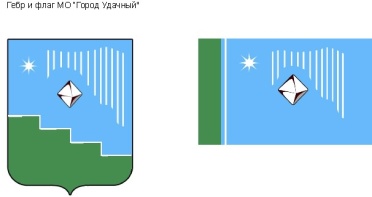 Российская Федерация (Россия)Республика Саха (Якутия)Муниципальное образование «Город Удачный»Городской Совет депутатовV созывПРЕЗИДИУМРЕШЕНИЕ22 марта 2024 года                                                                                                                №2-3О награждении Почетной грамотой МО «Город Удачный»В соответствии с Положением о наградах и поощрениях муниципального образования «Город Удачный» Мирнинского района Республики Саха (Якутия), на основании решения городской комиссии по наградам и поощрениям Президиум городского Совета депутатов решил:1. За высокий профессионализм, многолетний добросовестный труд и в связи с празднованием Дня работника жилищно-коммунального хозяйства наградить Почетной грамотой МО «Город Удачный» СТЕНЯЕВУ НАТАЛЬЮ ФЕДОРОВНУ, начальника бюро технического бюро административно-управленческого персонала Удачнинского отделения общества с ограниченной ответственностью «Предприятие тепловодоснабжения».2. Опубликовать настоящее решение в средствах массовой информации.3. Настоящее решение вступает в силу со дня его принятия. 4. Контроль исполнения настоящего решения возложить на председателя городского Совета депутатов В.В. Файзулина.Председатель городского Совета депутатов 		                                              В.В. Файзулин